МУНИЦИПАЛЬНОЕ БЮДЖЕТНОЕ ДОШКОЛЬНОЕ ОБРАЗОВАТЕЛЬНОЕУЧРЕЖДЕНИЕ «ДЕТСКИЙ САД № 3» ПРЕДГОРНОГО МУНИЦИПАЛЬНОГО РАЙОНА СТАВРОПОЛЬСКОГО КРАЯПУБЛИЧНЫЙ ДОКЛАДо состоянии и перспективах развития за 2017 - 2018 учебный  год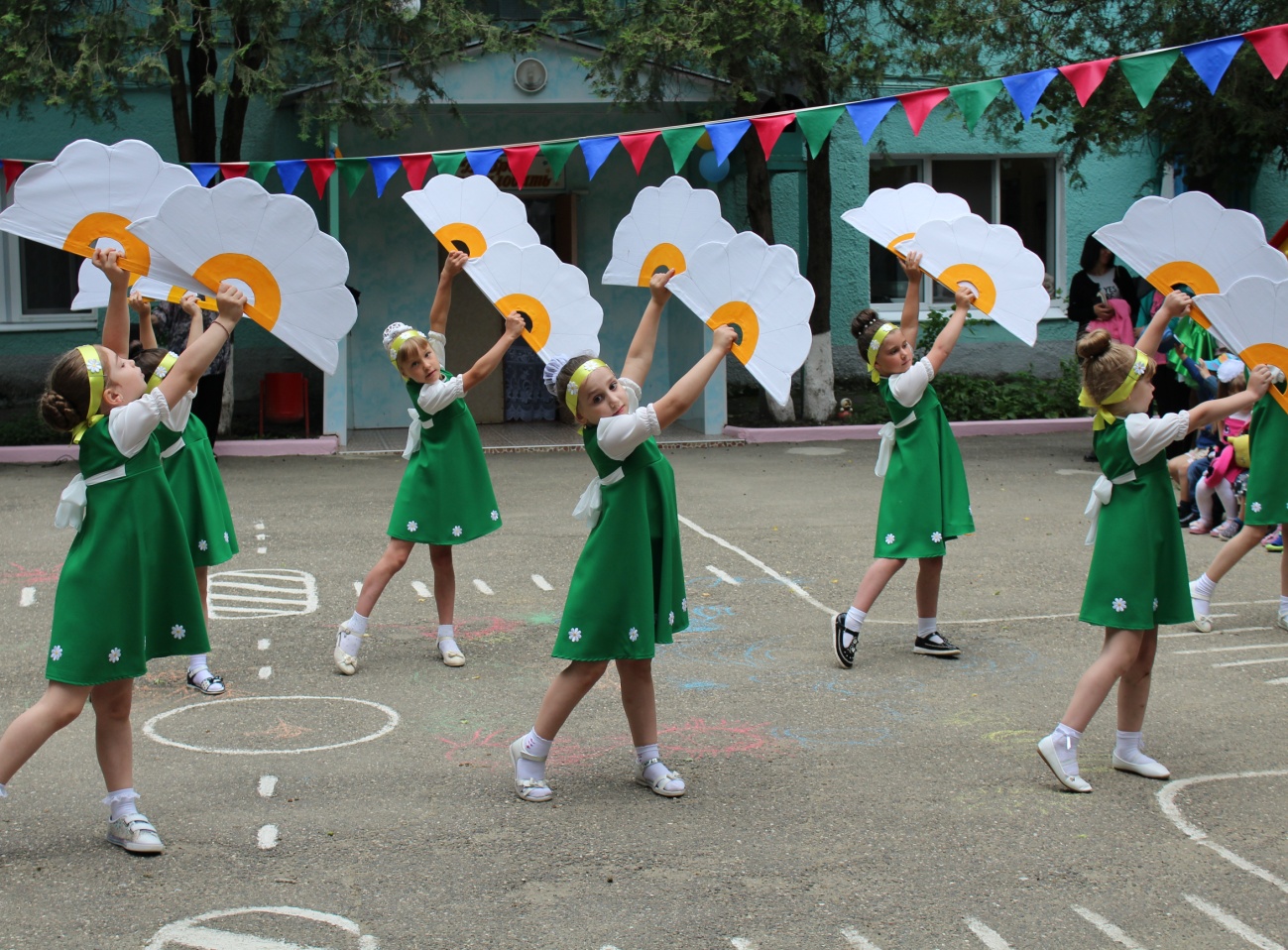                                                                                        Заведующий  МБДОУ № 3                                                                                                                                                                              Горбанева О.М.                                                    ст. СуворовскаяЦель доклада: 	Предоставление объективной аналитической информации о состоянии и перспективах развития муниципального бюджетного дошкольного образовательного учреждения «Детский сад № 3» Предгорного муниципального района Ставропольского края (далее ДОУ)  за 2017-2018 учебный  год. Задачи:-обеспечение  максимальной информационной открытости и прозрачности деятельности  ДОУ;- формирование  позитивного  имиджа ДОУ;- поиск новых ресурсов для дальнейшего развития ДОУ.      		Адресная направленность:    		Данный Публичный доклад адресован жителям станицы Суворовской Предгорного района – потребителям образовательных  услуг, педагогической общественности и органам местного самоуправления муниципального образования  Предгорного района.Содержание:Общая характеристика ДОУ Особенности образовательного процесса.Условия осуществления образовательного процесса.Результаты деятельности ДОУ.Кадровый потенциал.Финансовые ресурсы ДОУ и их использование.Заключение. Перспективы развития.1.Общие сведения о МБДОУ  № 3                                                  Паспорт образовательного учреждения  Заведующий ДОУ  - Горбанева Ольга Михайловна. Педагогический стаж – 43 года, в занимаемой должности- 31 год,  высшее педагогическое образование, по результатам аттестации – «Соответствие занимаемой должности», «Отличник народного просвещения», в 2013 прошла профессиональную переподготовку по программе «Менеджмент».           В своей деятельности ДОУ руководствуется следующими нормативно-правовыми документами:     - Федеральный закон Российской Федерации от 29 декабря 2012 г. N 273-ФЗ "Об образовании в Российской Федерации";- Приказ Министерства образования и науки Российской Федерации (Минобрнауки России) от 30 августа 2013 г. N 1014 г. Москва "Об утверждении Порядка организации и осуществления образовательной деятельности по основным общеобразовательным программам - образовательным программам дошкольного образования";- Устав МБДОУ № 3;- Локальные акты МБДОУ  № 3.Формы и структура   управленияУправление  ДОУ осуществляется в соответствии с законом РФ «Об образовании в Российской Федерации» на основе принципов единоначалия и самоуправления. Непосредственное руководство ДОУ осуществляет заведующий.  Заведующий   несет ответственность за деятельность ДОУ. В организационной структуре 4 уровня управления:1 – заведующий – уровень стратегического управления2 – старший воспитатель – уровень тактического управления3 – «узкие специалисты» - уровень оперативного управления4 - воспитатели – уровень оперативного управления Формами самоуправлении в ДОУ являются: общее собрание работников,  педагогический совет, попечительский совет.Общее собрание  работников имеет право: участвовать в управлении ДОУ; выходить с предложениями и заявлениями на учредителя, в органы муниципальной и государственной власти, в общественные организации. Проведено 3 собрания.Педагогический совет - коллегиальный орган, объединяющий педагогических работников, созданный в целях развития и совершенствования учебно-воспитательного процесса, повышения профессионального мастерства и творческого роста педагогических работников в учреждении. Проведено 5 педсоветов. Попечительский совет является коллективным органом самоуправления, осуществляющим в соответствии с уставом ДОУ решение отдельных вопросов, относящихся к компетенции ДОУ. Проведено 3 заседания, заслушаны отчеты председателя ПС и ревизионной комиссии по поступлению и расходованию внебюджетных средств.В ДОУ создан родительский комитет, действующий в целях развития и совершенствования образовательного и воспитательного процесса, взаимодействия родительской общественности и учреждения. В состав родительского комитета входит по одному представителю родительской общественности от каждой группы. Проведено 3 заседания.   Таким образом, в ДОУ  реализуется  возможность  участия  в  управлении всех  участников  образовательного  процесса.  Заведующий детским садом занимает место координатора стратегических направлений.    В ДОУ функционирует  первичная профсоюзная организация, охват 100 % Вывод: В ДОУ создана структура управления в соответствии с целями и содержанием работы ДОУ.Целью деятельности  ДОУ   является:Всестороннее формирование личности ребенка с учетом его психофизического и социального развития, индивидуальных возможностей и склонностей.Задачами деятельности  ДОУ   являются:Охрана жизни и укрепление физического и психического здоровья воспитанников.Обеспечение познавательно-речевого, социально-личностного, художественно-эстетического и физического развития воспитанников.Осуществление необходимой коррекции недостатков в физическом и (или) психическом развитии воспитанников.Воспитание с учетом возрастных категорий воспитанников гражданственности, уважения к правам и свободам человека, любви к окружающей природе, Родине, семье.Взаимодействие с семьями воспитанников для обеспечения полноценного развития детей.Оказание консультативной и методической помощи родителям (законным представителям) по вопросам воспитания, обучения и развития детей.Консультативный пункт  для родителейВ соответствии с п. 3 ст. 64 Федерального закона Российской Федерации от 29.12.2012 N 273-ФЗ "Об образовании в Российской Федерации" в ДОУ создан консультативный пункт   для родителей воспитанников и  детей ст. Суворовской. Родители (законные представители) могут обратиться за консультацией по оказанию методической, психолого-педагогической, диагностической и консультативной помощи родителям (законным представителям), обеспечивающим получение детьми дошкольного образования в форме семейного образования без взимания платы. В данном учебном году за помощью обратились 5 родителей (законных представителей)Наличие сайта          На официальном сайте  ДОУ   детскийсад-3 РФ представлены официальные документы ДОУ, в соответствии с Приказом  Федеральной службы по надзору в сфере образования и науки (Рособрнадзор) от 29 мая 2014 г. N 785 "Об утверждении требований к структуре официального сайта образовательной организации в информационно телекоммуникационной сети "Интернет" и формату представления на нем информации.2. Состав воспитанников (основные характеристики по количественным данным, по возрасту)           В ДОУ функционировало  9 групп: 7 групп общеразвивающей направленности для детей 3-7 лет, 2 группы компенсирующей направленности для детей  4-6 лет с нарушениями речи (ОНР), одна группа кратковременного пребывания «Развитие» (ГКП) для детей 4-7 лет. Проектная мощность ДОУ с учетом требований СанПиН 2.4.1.3049-13 составляет 149  мест. Общая численность детей на день составления отчета (01  августа 2017 г.) – 176 детей .                                        Особенности образовательного процесса Содержание образовательного процесса определяется примерной основной образовательной  и программами дополнительного образования детей. Реализация программ ведется с учетом возрастных и индивидуальных особенностей воспитанников.Учебный план составлен в соответствии  с  общеобразовательной программой ДОУ, имеется методическое обеспечение, определен максимальный объем недельной нагрузки на детей.С целью развития детей с повышенным уровнем общих способностей через организацию личностно - ориентированной системы образования ДОУ  предоставляет дополнительные образовательные услуги (кружки, секции), которые организованы в соответствии с запросами родителей, с учетом интересов и способностей детей.Программы дополнительного образования носят светский и гуманистический характер и направлены на создание условий для:-   обеспечения интеграции основного и дополнительного образования воспитанников;- социального, культурного и профессионального самоопределения, творческой самореализации личности, детской одаренности;- развития общей культуры воспитанников, мотивации личности к познанию и творчеству;-  укрепления психического и физического здоровья детей;-  реализации индивидуальной траектории развития воспитанников; -формирования информационной культуры, коммуникативных способностей ребенка.Программа дополнительного образования в ДОУ включает направления деятельности:Кружки и секции посещал 131 ребенок, что составляет 73%. ДОУ активно занимается инновациями: апробацией, внедрением и использованием новых эффективных технологий: - материалы М. Монтессори;- технология развития творческого мышления ТРИЗ;- исследовательская и экспериментальная деятельность; - проектная деятельность;Использование данных технологий позволяет нам решать многоступенчатые педагогические задачи: развивать мелкую моторику рук, математические представления, речь, сенсорные эталоны, познавательные и творческие способности, возможность реализовывать творческий потенциал, заложенный в каждой игре. Обеспечение преемственности и непрерывности в содержании
образовательного процесса.Преемственность и непрерывность в содержании воспитательно-образовательного процесса осуществляется благодаря использованию единой программы развития и воспитания в группах общеразвивающей направленности  и группах компенсирующей направленности для  детей с нарушениями речевого развития, перспективных планов, разработанных педагогами  для всех возрастных групп с учётом дополнительных программ и современных педагогических технологий.С целью создания оптимальных психолого-педагогических условий, охраны и укрепления соматического, психического и физического здоровья детей в ДОУ  функционирует психологическая служба, которая помогает решать проблемы отдельных детей в усвоении программы и развитии эмоционально-волевой сферы, принимать совместные решения с педагогами и родителями по организации необходимых мер, направленных на их преодоление.Преемственность на уровне «семья – дошкольное учреждение – школа»Данное направление реализует следующие задачи:1. Обеспечение преемственности дошкольного и начального школьного образования.2. Содействие успешной адаптации детей дошкольного возраста к школе. Социальная активность и социальное партнерство.Полноценное воспитание ребенка не может происходить без взаимосвязи с социумом. Сотрудничество с учреждениями дополнительного образования направлено на выполнение социального заказа по воспитанию и обучению дошкольников. Взаимодействие с  детской библиотекой, музыкальной школой, способствуют наиболее гармоничному развитию дошкольника, социализации детей в обществе, позволяют разнообразить образовательный и воспитательный процесс, повысить уровень методический работы, обмениваться информационными материалами, систематизировать педагогический опыт, расширить внешние связи ДОУ. Внешние связи                       Условия осуществления образовательной деятельностиОрганизация предметной образовательной среды и материальное  оснащение:Капитальный ремонт ДОУ проведён в 2008 году, косметический ремонт проводится ежегодно.Материально-техническая база воспитательно-образовательного процесса ДОУ  соответствует приоритетным направлениям работы. Предметно-пространственное окружение ДОУ  эстетически продумано и оформлено. В каждой возрастной группе создана своя предметно-развивающая среда, созвучная тем программам и технологиям, по которым работают педагоги. Каждая группа имеет свое название.При оформлении групповых ячеек воспитатели исходят из требований безопасности используемого материала для здоровья детей, а также характера воспитательно-образовательной модели, которая лежит в основе планирования и оборудования группы.В ДОУ имеются технические средства обучения: видеомагнитофон, телевизор, магнитофоны, компьютеры, мультимедийная установка. Имеется 3 пианино, баян, в музыкальном зале музыкальный центр, наборы музыкальных инструментов, аудиокассеты с записями музыки различных жанров, музыкальных сказок, музыкально-дидактические игры.Имеется достаточное количество научно-методической литературы и учебно-наглядных пособий для обеспечения воспитательно-образовательного процесса.В ДОУ  имеются кабинеты специалистов. Они оснащены необходимым диагностическим и дидактическим материалом для работы специалистов.Территория: Обеспечение безопасных условий: • для спортивных, подвижных игр на участке;• природоведческой деятельности, экологическая тропа, валеологический уголок; • занятий, досуга, праздников.      Вывод: наличие специально - оборудованных помещений для организации образовательного процесса, профилактической деятельности и их использование в течение дня способствует эффективному осуществлению образовательного процесса в соответствии с задачами и приоритетными направлениями деятельности ДОУ.Обеспечение здоровья и здорового образа жизни.Оздоровительный процесс  включает в себя:профилактические, лечебно-оздоровительные мероприятия (специальные закаливающие процедуры, физкультурно-оздоровительные мероприятия, санитарно-просветительская работа);общеукрепляющую терапию (витаминотерапия, использование оксолиновой мази, применение чесночных амулетов и др.);десятидневное меню разработано с учетом калорийности пищевых веществ жиров, белков и углеводов;санитарно-гигиенические и противоэпидемиологические мероприятия:рациональный режим дня;двигательная активность во время образовательного цикла (физкультминутки, релаксационные паузы, пальчиковая гимнастика, динамические паузы, специальные оздоровительные подвижные игры, игровые часы);        комплекс закаливающих мероприятий (утренняя гимнастика, в том числе и с музыкальным сопровождением, оздоровительный бег, гимнастика после дневного сна, контрастные воздушные и водные ванны, босохождение  (в летний период), обширное умывание);       работа с детьми по воспитанию культурно-гигиенических навыков и формированию здорового образа жизни;        использование здоровьесберегающих технологий и методик (дыхательные гимнастики, индивидуальные физические упражнения и игры,  ритмопластика и многое другое).Медицинское обслуживание воспитанников строится на основе нормативных документов, приказа Министерства РФ от 30.06.92 г. № 186 / 272 "О совершенствовании системы медицинского обеспечения детей в образовательных учреждениях", а также в соответствии с требованиями СанПиН 2.4.1.3049-13. В ДОУ  имеется медицинский блок, состоящий из кабинета для медицинских работников, изолятора, процедурного кабинета. Лицензия на медицинскую деятельность имеется.Медицинская работа тесно связана с детской и взрослой поликлиникой не только в лечебно – оздоровительном и профилактическом направлении, но и в просветительном.Закрытия групп на карантин в связи с эпидемией гриппа в  2017-2018  году  не было. Травм и несчастных случаев среди детей не зафиксировано.  С информацией о проводимых оздоровительных мероприятиях систематически знакомим родителей через информационные стенды, беседы, собрания, официальный сайт ДОУ. Распространенным средством профилактики простудных заболеваний  и повышения резистентности организма является физическое воспитание и закаливание дошкольников, для этого была разработана специальная схема закаливанияДля профилактики простудных  заболеваний и гриппа проведены ряд оздоровительных мероприятий на осенне – весенний период согласно   плану  лечебно – оздоровительных мероприятий, которые согласованы с педиатром детской поликлиники. Была проведена специфическая профилактика гриппа вакциной «Гриппол-плюс». Для повышения иммунитета дети получали поливитаминные препараты «Мультитабс», полоскали горло настойкой календулы.  В физкультурном  зале имеется  разнообразное физкультурное оборудование, а так же пособия, изготовленные своими руками, которые повышают интерес к физической культуре, развивают жизненно-важные качества, увеличивают эффективность занятий. Уделяется большое внимание организации физкультурно-оздоровительной работы на свежем воздухе. На участке имеется спортивная площадка, мини-стадион. Полностью  заменено игровое оборудование на участках  ДОУ. Летом 2018 года значительно пополнилась предметно- развивающая среда на территории ДОУ: сказочные персонажи по сказке «Гуси-лебеди»,  «У лукоморья дуб зеленый», разноцветные заборчики, поляна настроения, экологическая тропа, мини-мостик и многое другое.Для упражнений в ходьбе, беге, прыжках, равновесии используются различные дорожки, косички, змейки. Во всех группах имеются пособия для профилактики плоскостопия, для подвижных игр и упражнений общеразвивающего воздействия. Мелкое физкультурное оборудование размещено в доступном для детей месте.Таким образом, можно сказать, оздоровительная среда ДОУ является естественной комфортабельной обстановкой, рационально организованной и насыщенной разнообразным оборудованием и материалами. Но вместе с тем, наблюдается большое  количество пропусков    в связи с отпуском родителей и пропусками без причины. Данная ситуация  требует принятия  серьезных мер для  выполнения муниципального задания и получения детьми полного объема образовательных услуг.                                                                                               Психическое здоровье детей не менее важно, чем физическое.  Психолог проводит с детьми различные релаксационные, тренинговые занятия, помогая дошкольникам научиться управлять своими эмоциями. Частично приобретено оборудование для сенсорной комнаты.Применение в работе ДОУ  здоровьесберегающих  педагогических технологий повышает результативность воспитательно-образовательного процесса, формирует у педагогов и родителей ценностные ориентации, направленные на сохранение и укрепление здоровья воспитанников, формирование положительной мотивации у детей.Специалисты ДОУ  формируют у детей сознательное и бережное отношение к своему здоровью, личной безопасности и безопасности окружающих через проведение  занятий, конкурсов, акций по ОБЖ, ПДД, пожарной безопасности. В соответствии с ФГОС ДО приобретены пособия по  ознакомлению детей с пожарной  безопасностью, правилами дорожного движения, транспортным травматизмом.С целью наблюдения  за поведением участников дорожного движения проводятся тематические экскурсии и целевые прогулки, беседы  с работниками ГИБДД.Проведены конкурсы - выставки тематического рисунка: «Наше здоровье», «Мы любим спорт», «Осторожно, дорога!», «Опасный огонь».Прошли акции «Я маленький пешеход!», «Сохрани самого дорогого».  Обеспечение безопасности жизни и деятельности ребенка в здании и на прилегающей  территории. ДОУ оборудовано специальными системами безопасности: - кнопкой тревожной сигнализации; - специальной автоматической системой пожарной сигнализации; - в апреле 2016 года дополнительно установлено 2 камеры наружного наблюдения. В настоящий момент на территории Учреждения работает 5 камер наружного наблюдения, которые установлены по  всему периметру  территории. Видео изображение   выведено на пульт для сторожей.В ДОУ организован пропускной режим, контроль безопасности в период проведения образовательного процесса осуществляют сотрудники. В ночное время –  сторож. С детьми регулярно проводятся  тренировочные занятия  по эвакуации на случай пожара.В ДОУ предусмотрены меры для обеспечения доступа инвалидов: установлена кнопка вызова для инвалидов, приобретен переносной раскладной пандус.Организация питания. Организация питания воспитанников  основана на соблюдении утвержденных наборов продуктов и осуществляется в соответствии с утвержденными 10-невными меню. Все дети обеспечиваются четырехразовым  питанием. Проводится витаминизация блюд.Для профилактики йододефицитных состояний дети получают хлеб с йодоказеином, йодированную соль. В ДОУ  имеется примерное перспективное меню, на каждое блюдо имеется технологическая карта. Качество привозимых продуктов и приготовленных блюд контролируется бракеражной комиссией, в состав которой входят медицинские и педагогические работники ДОУ. Материально-техническое развитие учреждения.За  прошедший год была  проведена достаточно  плодотворная работа по укреплению материально- технической базы дошкольного учреждения,  обновлена и пополнена предметно - развивающая среда на территории ДОУСогласно плану развития материально-технической базы в 2017-2018 учебном году:приобретено игровое оборудование, мягкие модули по внедрению ФГОС ДО;приобретены канцтовары, детская мебель для обеспечения образовательных целей;на территории ДОУ высажены цветочные клумбы, оборудован искусственный водоём, альпийская горка, детские огороды, обновлена экологическая тропа;в летний период произведен косметический ремонт групп и всех помещений ДОУ, полностью обновлен (покрашен) фасад одноэтажного здания и фундамент. Внебюджетные средства: использованы  в размере 36837 рублей на противопожарные мероприятия, сделан ремонт в помещениях ДОУ на общую сумму 24723,40 руб., произведена замена технологического оборудования и инвентаря  на пищеблоке на сумму 64590 руб., приобретены брелки  тревожной сигнализации на сумму 7827,48 руб.За счет бюджетных средств приобретено: плит - система  на пищеблок на сумму 14825, 36 руб., игрушки по ФГОС на сумму 26850 руб.Характеристика территории ДОУ.На территории  имеются 6 павильонов, прогулочные площадки в соответствии с СанПиН 2.4.1.3049-13, спортивная площадка, площадка по ПДД,  эколого-развивающий комплекс (валеологический уголок,  детские огороды, цветники).  Все павильоны  выкрашены  в яркие сочные тона.  Результаты освоения основной образовательной программы дошкольного образования       Высокое качество воспитательно-образовательной деятельности воспитателей и специалистов позволяет добиваться высоких результатов, подтверждением чему являются данные систематического анализа выполнения воспитанниками основных разделов программы.      По результатам диагностики наблюдается стабильность освоения детьми программного материала по образовательным областям. Результаты освоения общеобразовательной программы  воспитания и обучения – 87 % - 97 %.Низкий уровень развития в основном наблюдается у детей, не посещавших ранее или нерегулярно посещающих  ДОУ. Со всеми воспитанниками, имеющими трудности в усвоении программ, проводилась индивидуальная работа.        Функционирование  внутренней системы оценки качества образования.На основании Закона «Об образовании в Российской Федерации» в ДОУ разработаны:  - положение о должностном контроле;- положение о внутреннем мониторинге качества образования.Цель контроля: оптимизация и координация работы всех структурных подразделений для обеспечения качества образовательного процесса.  В ДОУ  используются эффективные формы контроля:различные виды мониторинга: управленческий, медицинский, педагогический, психолого-педагогический,скрининг-контроль состояния здоровья детей,социологические исследования семей.Контроль в ДОУ начинается с руководителя, проходит через все структурные подразделения и направлен на следующие объекты:охрана  и укрепление здоровья воспитанников;воспитательно-образовательный процесс;кадры,  аттестация педагогов, повышение квалификации;взаимодействие с социумом, работа консультативного пункта;административно-хозяйственная и финансовая деятельность;питание детей;техника безопасности и охрана труда работников  и жизни воспитанников.Вопросы контроля рассматриваются на общих собраниях работников ДОУ,  педагогических советах, заседаниях попечительского совета.Одним из наиболее эффективных методов контроля является мониторинг.Цель мониторинга: формирование целостного представления о качестве  образования в ДОУ, определение перспектив, направлений работы педагогического коллектива.Задачи  - отследить уровень освоения детьми:      -  основной общеобразовательной программы дошкольного образования,      - программы коррекционной работы по преодолению общего недоразвития речи у детей;проанализировать готовность детей к обучению в школе;проанализировать состояние здоровья детей, физическое развитие, адаптации к условиям детского сада;провести анализ   организации питания в  ДОУ;проанализировать уровень сформированности профессиональной компетентности педагогов;оценить учебно-материальное  обеспечение;определить степень удовлетворённости родителей качеством образования. Организация контрольной деятельности в ДОУ соответствует действующему законодательству.Эффективность управления обеспечивает оптимальное сочетание традиционных технологий  и современных тенденций (программирование деятельности  в режиме развития, обеспечение инновационного процесса, комплексное сопровождение развития участников инновационной деятельности).Вывод: ДОУ  функционирует в соответствии с нормативными документами в сфере образования Российской Федерации. Структура и механизм управления определяет его стабильное функционирование и работу в режиме развития. Мероприятия и конкурсы, где участвовали педагогив 2017-2018 учебном годуКонкурсы, в которых участвовали воспитанники МБДОУ № 3Кадровый потенциал:а) укомплектованность кадрами – 100%;б) административно-хозяйственный аппарат –заведующий, заместитель  заведующего по административно-хозяйственной части; в) педагогический персонал – 18 педагогов;с) вспомогательный персонал – 20 чел. Развитие кадрового потенциала В основе работы с педагогическими кадрами лежит диагностика профессиональной деятельности педагогов, которая помогает оценить не только фактический уровень профессиональной подготовки каждого воспитателя, но и выявить профессиональные запросы и потребности, дифференцированно определить цели работы с педагогическими кадрами.Повышение квалификации кадров  (курсы повышения квалификации, вебинары)Исходя из сравнительного анализа уровня квалификации педагогов за последние три года, можно сделать следующие выводы:педагоги ДОУ повышают квалификацию через участие в вебинарах, дистанционных проектах;курсовую подготовку (по профилю педагогической деятельности, по применению в образовательном процессе федеральных государственных образовательных стандартов) прошли 100 % педагогов. Перспектива.Активизировать деятельность:-  по распространению педагогического опыта;- участию в образовательном марафоне, конкурсах всех уровней;- участию в педагогических  Интернет-сообществах по обсуждению образовательных инициатив;- повышению профессиональной компетентности педагогов;- повышению образовательного уровня (высшее педагогическое образование)В новом  2018-2019 учебном году ДОУ планирует увеличение  дохода от платных услуг через  изучение востребованности и создания  условий для реализации различных видов платных услуг, увеличение количества воспитанников, получающих услуги. Лицензия на дополнительное образование детей и взрослых имеется.Итоги работы ДОУ.Наиболее успешными в деятельности ДОУ за учебный год можно обозначить следующие показатели:- активное участие в жизни ДОУ родителей (законных представителей);- сложившийся стабильный коллектив;-пополнение  предметно- пространственной среды;-стабильно положительные результаты освоения детьми  образовательной программы;- успешное проведение  аттестации педагогических работников на первую и высшую квалификационную категорию.Задачи  на 2018 – 2019 учебный год:1. Продолжать  создавать организационно-методические условия для работы по федеральным государственным образовательным стандартам ДО:формировать    профессиональную  компетентность  педагогов, развивать их творческий потенциал  в области  освоения   федеральных государственных образовательных стандартов дошкольного образования  через использование активных  форм  методической работы в соответствии с профессиональным стандартом педагога. совершенствование  стратегии и тактики построения развивающей среды, учитывающей принцип динамичности и развивающего обучения, возрастные, психологические  особенности развития воспитанников, способствующей самореализации ребенка в разных видах деятельности в  соответствии с требованиями ФГОС ДО.         2. Систематизировать игровую деятельность, работу по  развитию речи дошкольников, коммуникативному и социальному развитию. 3. Формировать семейные ценности у дошкольников, сохранять и укреплять здоровье детей, их физическое развитие через совместную деятельность с семьями воспитанников.Название образовательного учрежденияПолное: муниципальное бюджетное  дошкольное образовательное учреждение «Детский сад № 3» Предгорного муниципального района Ставропольского края Сокращенное:  МБДОУ № 3Тип образовательной организациидошкольная образовательная организацияОрганизационно-правовая формамуниципальное  бюджетное учреждениеУчредитель Администрация Предгорного муниципального   района Ставропольского края  Год основания1947г.Юридический адрес357390 РФ, Ставропольский край, Предгорный район, станица Суворовская, улица Советская, 31Телефон, факс8(87961) 27386Руководитель Заведующий  Горбанева Ольга МихайловнаБанковские реквизиты:ИННБИК2618012323040702001261801001Свидетельство о регистрации1022600965771Лицензия на осуществление образовательной деятельности:Регистрационный № 5519 от 01 февраля 2017 года, серия 26 Л 01 № 0001773. Срок действия – бессрочноУровень образования:Дошкольное образование Дополнительное образование:Дополнительное образование детей и взрослыхРежим работыРабочая неделя пятидневная: понедельник – пятница, выходные дни: суббота, воскресенье, и праздничные дни. Длительность работы:  9 часов, с 7.30 до 16.30.Функционируют две дежурные группы до 18-00.НаправленияОбласть деятельностиВид образованияФизическоеОздоровительная, спортивно-культурная1.Кружок  АэробикиХудожественно-эстетическоеХудожественно-творческая1.Кружок вокально - ритмический «Веснушки»;2. Кружок «Страна рукоделия»Познавательно-речевое Театрализованная деятельность1.Театральная студия «Буратино»Познавательно-развивающееИнтеллектуальная1.Кружок «Веселый английский»2. Кружок «Юный шахматист»3. Кружок «Развивай-КА»4. «Звукарик»ОбразовательныеСоциальныеДетская музыкальная школаДошкольные учреждения станицыДетская  библиотекаОбщеобразовательные школыДетская поликлиникаГИБДДСельская администрация№Название мероприятияпериод проведениякто принял участиеМесто1Муниципальный конкурс творческих работ, приуроченный ко Дню семьи, любви и верности. Номинация «Уникальность»июль 2017 г.Воспитатель Бортникова В.Е., семья РучкоI место2Муниципальный этап краевого конкурса «Зеленый огонек 2017»в номинации «Лучшее ДОО»сентябрь 2017г.МБДОУ № 3III место3Районный этап Всероссийского профессионального конкурса «Воспитатель года России – 2018» январь 2018 г.Воспитатель Козырева А.Н.I место4Краевой этап Всероссийского профессионального конкурса «Воспитатель года России – 2018»март 2018г.Воспитатель Козырева А.Н.грамота участника5Региональный этап конкурса «Детский сад года – 2018» в номинации «Лучший воспитатель образовательной организации «Верность профессии»май 2018 г.Воспитатель Остроухова Т.В.II местоНазвание мероприятий Место проведениеПериод времениКоличество воспитанников% от количества воспитанниковПервенство спортивного бойцовского клуба «Легион» по рукопашному бою памяти А.А. Малхасянаг. Ставропольдекабрь 201710,7%Районный конкурс «Лучшая елочная новогодняя игрушка по тематике «Безопасность дорожного движения»»ст. Ессентукскаядекабрь 201721,4%Открытый клубный турнир Федерации СБИ ММА Ориентал Ставропольского краяг. Ессентукиапрель 201810,7%Общее кол-во педагоговВакансии (указать кол-во часов, ставок)Кол-во и % педагогов до 35 летКол-во и % педагогов пенсионеровКол-во и % педагогов с высшим образованиемКол-во и % молодых педагогов Кол-во и % педагогов награжденных отраслевыми наградамиКол-во и % педагогов, имеющих высшую и первую категорию18нет2 /12 % 2 /12%6 /33%нет2 /11%14/78%МероприятияКоличество человекКурсы  повышения квалификации«Интерактивные и компьютерные технологии в организации духовно-нравственного воспитания детей и учащихся, их социально-педагогического и медико-психологического сопровождения»4«Совершенствование системы дошкольного образования в свете требований ФГОС дошкольного образования»2«Организация деятельности педагогов-психологов образовательных учреждений в условиях реализации ФГОС»1«Современные технологии логопедического сопровождения детей, имеющих нарушения речи»1«Актуальные проблемы коррекции нарушений речи детей в дошкольной образовательной организации на этапе введения ФГОС дошкольного образования»1«Организация образовательного процесса в дошкольной образовательной организации в соответствии с федеральным государственным образовательным стандартом дошкольного образования».9Семинары, конференцииАвгустовская конференция педагогических работниковПредгорного района4Семинар-совещание по вопросам «Народное творчество» и «Народные традиции» Ст. Ессентукская  апрель 2017 )2Вебинары«О контрактной системе  в сфере закупок»2«Создание условий  для обеспечения преемственности уровней дошкольного т начального образования» март 20181